Politique qualitéPlan d’actions actualisé (2024)IETC-PSCritère ACritère BCritère CBenoît Delbèque,															Lionel PahulyczDirecteur																coordinateur qualité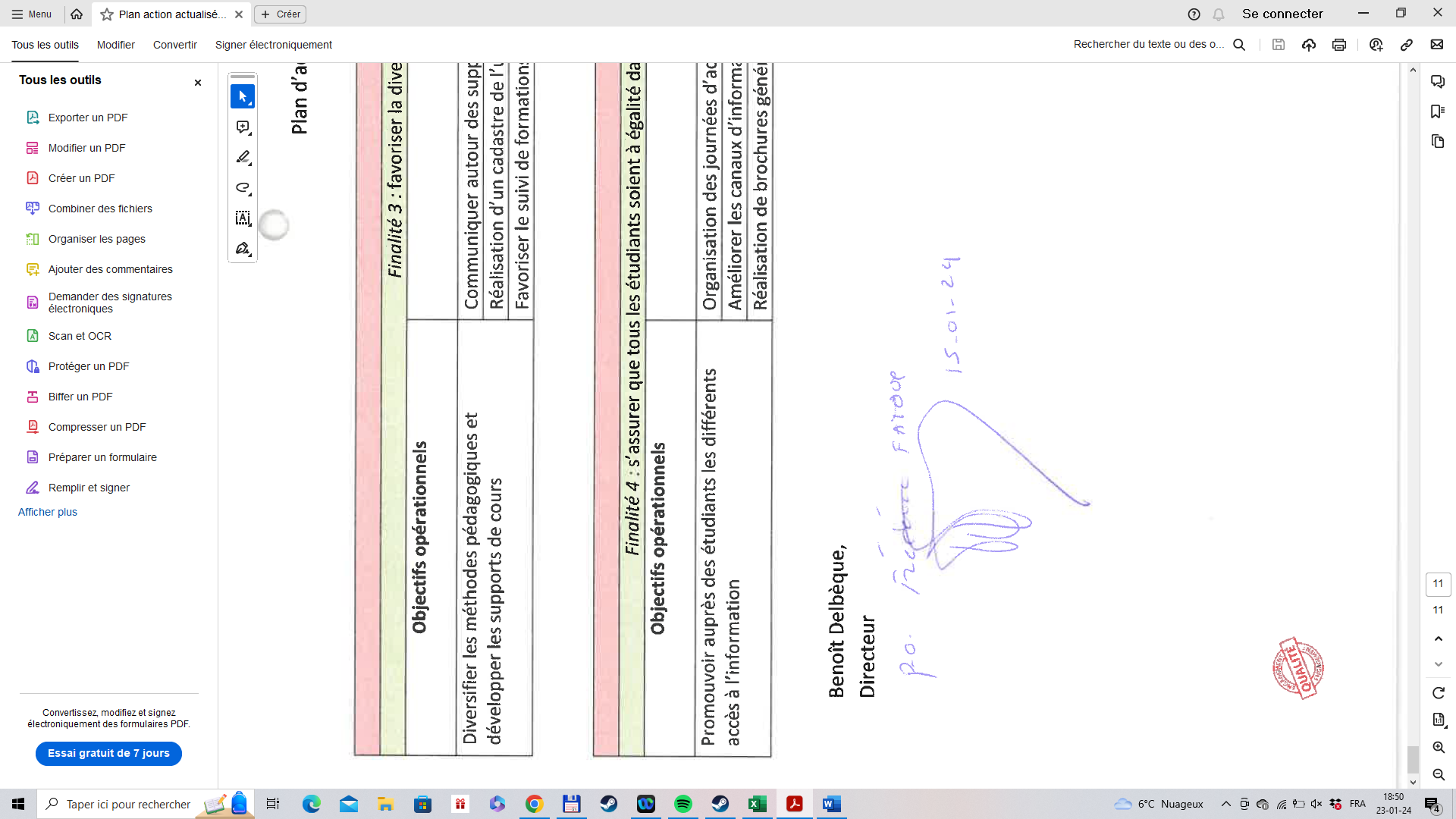 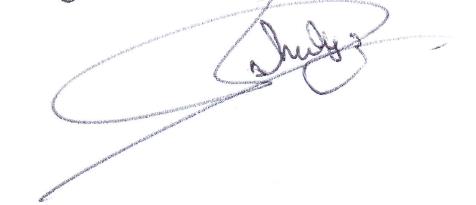 Critère ACritère ACritère ACritère AFinalité 1 : doter l’IETC d’une politique assurance qualité et la rendre visibleFinalité 1 : doter l’IETC d’une politique assurance qualité et la rendre visibleFinalité 1 : doter l’IETC d’une politique assurance qualité et la rendre visibleFinalité 1 : doter l’IETC d’une politique assurance qualité et la rendre visibleObjectifs opérationnelsActionsRéalisation*Réalisation*Objectifs opérationnelsActionsEn coursTerminéMise en place d’un comité institutionnel « qualité »Définition des missions et du fonctionnementXMise en place d’un comité institutionnel « qualité »Rédaction des statutsXMise en place d’un comité institutionnel « qualité »Mise en placeXRédiger et diffuser une brochure « assurance qualité »Définir le contenuXRédiger et diffuser une brochure « assurance qualité »Rédiger le contenuXRédiger et diffuser une brochure « assurance qualité »Diffusion XRédiger et diffuser une brochure « assurance qualité »Diffusion XÉlaborer un plan stratégique institutionnelLister les recommandations transversales émises par les différents comités d’experts 18 – 23 XÉlaborer un plan stratégique institutionnelPrésenter à la direction et décider des axesXXÉlaborer un plan stratégique institutionnelÉlaborer le planXÉlaborer un plan stratégique institutionnelDiffuser aux parties prenantes et mise en ligneRédaction d’une charte qualitéRédaction du documentXSusciter davantage la participation des étudiantsMieux communiquer dès le début de l’année scolaire sur le rôle des déléguésCritère ACritère ACritère ACritère AFinalité 2 : continuer à intégrer les processus qualité au sein de la sectionFinalité 2 : continuer à intégrer les processus qualité au sein de la sectionFinalité 2 : continuer à intégrer les processus qualité au sein de la sectionFinalité 2 : continuer à intégrer les processus qualité au sein de la sectionObjectif opérationnelActionsRéalisation*Réalisation*Objectif opérationnelActionsEn coursTerminéContinuer d’implémenter la culture qualité par la mise en place de plan d’actions et le renforcement de l’information des parties prenantesDétermination d’indicateurs de suivi pertinents pour le pilotage de la qualitéXContinuer d’implémenter la culture qualité par la mise en place de plan d’actions et le renforcement de l’information des parties prenantesFaire intervenir activement les délégués étudiants dans le processus qualitéXEn continuContinuer d’implémenter la culture qualité par la mise en place de plan d’actions et le renforcement de l’information des parties prenantesMise en place d’enquêtes pédagogiques XContinuer d’implémenter la culture qualité par la mise en place de plan d’actions et le renforcement de l’information des parties prenantesCommunication aux parties prenantes des résultats des enquêtes pédagogiquesXCritère BCritère BCritère BCritère BFinalité 1 : optimisation de l’utilisation de la part d’autonomie par les chargés de coursFinalité 1 : optimisation de l’utilisation de la part d’autonomie par les chargés de coursFinalité 1 : optimisation de l’utilisation de la part d’autonomie par les chargés de coursFinalité 1 : optimisation de l’utilisation de la part d’autonomie par les chargés de coursObjectifs opérationnelsActionsRéalisation*Réalisation*Objectifs opérationnelsActionsEn coursTerminéInventaire de l’utilisation actuelle des parts d’autonomie par les chargés de coursInformation aux chargés de cours de la notion de parts d’autonomieXInventaire de l’utilisation actuelle des parts d’autonomie par les chargés de coursRéalisation d’un questionnaire à destination des chargés de coursXInventaire de l’utilisation actuelle des parts d’autonomie par les chargés de coursInventaire de l’utilisation actuelle des parts d’autonomie par les chargés de coursDétermination de l’utilisation future optimale des parts d’autonomieConcertation entre chargés de cours pour harmoniser l’utilisation des parts d’autonomieEn continuBilan de l’intérêt de l’utilisation des parts d’autonomie selon le planRéalisation d’un questionnaire à destination des chargés de coursCritère BCritère BCritère BCritère BFinalité 2 : Au niveau institutionnel : recensement des activités « extra – scolaires » (conférences,…)Finalité 2 : Au niveau institutionnel : recensement des activités « extra – scolaires » (conférences,…)Finalité 2 : Au niveau institutionnel : recensement des activités « extra – scolaires » (conférences,…)Finalité 2 : Au niveau institutionnel : recensement des activités « extra – scolaires » (conférences,…)Objectif opérationnelActionsRéalisation*Réalisation*Objectif opérationnelActionsEn coursTerminéCadastre des activités extrascolaires organisées par les chargés de coursRéalisation d’un questionnaire à destination des chargés de coursXCadastre des activités extrascolaires organisées par les chargés de coursDiffusion du questionnaire auprès des chargés de coursXCadastre des activités extrascolaires organisées par les chargés de coursTraitement des réponses au questionnaireEn continuCritère BCritère BCritère BCritère BDimension 1.3 : élaboration, pilotage et révisions des programmesDimension 1.3 : élaboration, pilotage et révisions des programmesDimension 1.3 : élaboration, pilotage et révisions des programmesDimension 1.3 : élaboration, pilotage et révisions des programmesFinalité 2 : Au niveau institutionnel : recensement des activités « extra – scolaires » (conférences,…)Finalité 2 : Au niveau institutionnel : recensement des activités « extra – scolaires » (conférences,…)Finalité 2 : Au niveau institutionnel : recensement des activités « extra – scolaires » (conférences,…)Finalité 2 : Au niveau institutionnel : recensement des activités « extra – scolaires » (conférences,…)Objectif opérationnelActionsRéalisation*Réalisation*Objectif opérationnelActionsEn coursTerminéSe doter de grilles d’évaluation qui correspondent au dossier pédagogique actualiséInformation des chargés de coursEn continuSe doter de grilles d’évaluation qui correspondent au dossier pédagogique actualiséAide à la rédactionEn continuCritère BCritère BCritère BCritère BFinalité 4 : formaliser les procédures de communication entre les parties prenantesFinalité 4 : formaliser les procédures de communication entre les parties prenantesFinalité 4 : formaliser les procédures de communication entre les parties prenantesFinalité 4 : formaliser les procédures de communication entre les parties prenantesObjectifs opérationnelsActionsRéalisation*Réalisation*Objectifs opérationnelsActionsEn coursTerminéInformer les parties prenantes des décisions des conseils et organesMettre en place des procédures ad hoc en matière de communicationXInformer les parties prenantes des décisions des conseils et organesCommuniquer effectivement sur les décisions prisesEn continuInformer les parties prenantes de l’évolution du cursus qualitéFaire un retour en communication interne sur l’avancée du processus qualité (via Moodle et mail)En continuInformer les parties prenantes de l’évolution du cursus qualitéFaire un retour en communication externe sur l’avancée du processus qualité (via le site internet)En continuCritère BCritère BCritère BCritère BFinalité 5 : Au niveau du cursus : améliorer les processus de communication entre les parties prenantesFinalité 5 : Au niveau du cursus : améliorer les processus de communication entre les parties prenantesFinalité 5 : Au niveau du cursus : améliorer les processus de communication entre les parties prenantesFinalité 5 : Au niveau du cursus : améliorer les processus de communication entre les parties prenantesObjectifs opérationnelsActionsRéalisation*Réalisation*Objectifs opérationnelsActionsEn coursTerminéDétermination de l’usage actuel de Moodle par les chargés de coursÉtablissement d’un cadastre (anonyme) de l’utilisation actuelle de MoodleEn continuPromouvoir l’usage de Moodle par les chargés de coursFormer à l’utilisation des fonctionnalités de MoodleEn continuPromouvoir l’usage de Moodle par les chargés de coursVérifier l’usage des espaces MoodleEn continuPromouvoir l’usage de Moodle par les chargés de coursRappeler en réunions et/ou par mails si les espaces ne sont pas utilisésEn continuPromouvoir l’usage de Moodle par les étudiantsEmploi systématique de Moodle comme canal de transmission des supports de coursEn continuPromouvoir l’usage de Moodle par les étudiantsVérifier l’usage des espaces Moodle par les étudiantsEn continuCritère BCritère BCritère BCritère BFinalité 6 : Au niveau institutionnel : améliorer et renforcer la mobilité internationaleFinalité 6 : Au niveau institutionnel : améliorer et renforcer la mobilité internationaleFinalité 6 : Au niveau institutionnel : améliorer et renforcer la mobilité internationaleFinalité 6 : Au niveau institutionnel : améliorer et renforcer la mobilité internationaleObjectifs opérationnelsActionsRéalisation*Réalisation*Objectifs opérationnelsActionsEn coursTerminéÉtudier la pertinence d’une offre de mobilité externe pour un public de promotion socialeRéalisation d’une enquête à destination des étudiants pour évaluer le nombre de candidats potentielsXÉtudier la pertinence d’une offre de mobilité externe pour un public de promotion socialeRéalisation d’une enquête à destination des étudiants pour évaluer leurs motivations à effectuer une mobilité internationaleXÉtudier la pertinence d’une offre de mobilité externe pour un public de promotion socialeÉlaboration d’un plan d’actions spécifique à la promotion de la mobilité internationaleRenforcer l’information auprès des étudiants et des membres du personnel au sujet de la mobilité internationaleAméliorer l’information proposée aux futur(s) candidat(s)Renforcer l’information auprès des étudiants et des membres du personnel au sujet de la mobilité internationaleAméliorer l’information proposée aux chargés de cours potentiellement encadrantRenforcer l’information auprès des étudiants et des membres du personnel au sujet de la mobilité internationaleAugmenter la visibilité des possibilités de mobilité (notamment via Moodle)Mise en place d’un encadrementDésignation d’un responsable « mobilité internationale »Critère BCritère BCritère BCritère BFinalité 7 : Au niveau institutionnel : améliorer la visibilité de l’écoleFinalité 7 : Au niveau institutionnel : améliorer la visibilité de l’écoleFinalité 7 : Au niveau institutionnel : améliorer la visibilité de l’écoleFinalité 7 : Au niveau institutionnel : améliorer la visibilité de l’écoleObjectifs opérationnelsActionsRéalisation*Réalisation*Objectifs opérationnelsActionsEn coursTerminéActualiser régulièrement les documents références et le site internetContrôler de manière périodique et faire un retourEn continuActualiser et réapprovisionner les documents références format papierMettre en place une procédure de contrôle des stocks et de diffusionEn continuDéfinir une politique alumniDéfinir une politique alumniDéfinir une politique communication Faire un état des lieuxDéfinir une politique communication Rédiger un plan de communicationCritère BCritère BCritère BCritère BFinalité 8 : Au niveau institutionnel : communication des acquis d’apprentissage du programmeFinalité 8 : Au niveau institutionnel : communication des acquis d’apprentissage du programmeFinalité 8 : Au niveau institutionnel : communication des acquis d’apprentissage du programmeFinalité 8 : Au niveau institutionnel : communication des acquis d’apprentissage du programmeObjectifs opérationnelsActionsRéalisation*Réalisation*Objectifs opérationnelsActionsEn coursTerminéAugmenter la visibilité des dossiers pédagogiquesMise en ligne des programmes complets sur le site internetXAugmenter la visibilité des dossiers pédagogiquesMise en ligne des dossiers pédagogiques sur les pages Moodle des cours correspondantsXAugmenter la visibilité des critères d’évaluationMise en ligne des grilles d’évaluation critèriées sur les pages Moodle des cours correspondantsEn continuAugmenter la visibilité des critères d’évaluationVérification de la mise en ligne des grilles d’évaluation critèriéesEn continuAugmenter la visibilité des critères d’évaluationRappels sur la nécessité de la mise en ligne des grilles d’évaluation critèriéesEn continuCritère BCritère BCritère BCritère BFinalité 9 : Au niveau institutionnel : formalisation des procédures de stageFinalité 9 : Au niveau institutionnel : formalisation des procédures de stageFinalité 9 : Au niveau institutionnel : formalisation des procédures de stageFinalité 9 : Au niveau institutionnel : formalisation des procédures de stageObjectifs opérationnelsActionsRéalisation*Réalisation*Objectifs opérationnelsActionsEn coursTerminéCréation d’un espace Moodle dédié aux stagesCréation de « cours » Moodle spécifiques à chaque formation de stageXPersonnalisation du suivi des stagiairesRédaction d’un vade mecum reprenant les formalités de stagesXPersonnalisation du suivi des stagiairesInstauration de permanences à heures et localisation fixéesXCritère BCritère BCritère BCritère BFinalité 10 : épreuve intégréeFinalité 10 : épreuve intégréeFinalité 10 : épreuve intégréeFinalité 10 : épreuve intégréeObjectifs opérationnelsActionsRéalisation*Réalisation*Objectifs opérationnelsActionsEn coursTerminéRécupération étudiant en abandonIdentification et contact individualisé des étudiants arrêtant leur cursus avant l’épreuve intégréeEn continuRécupération étudiant en abandonIdentification des raisons poussant à un abandonEn continuRécupération étudiant en abandonAccompagnement individualisé de ces étudiants en cas de reprise de leur épreuve intégréeEn continuMise en place d’un calendrier épreuve intégréeRédaction d’une procédure – type échelonnée sur la troisième annéeXMise en place d’un calendrier épreuve intégréeVérification du respect par l’étudiant des échéancesEn continuDéveloppement de l’épreuve intégrée au sein des coursInsertion et développement de parties des épreuves intégrées au sein des UE déterminantes en rapport avec le sujet traitéEn continuInsertion professionnelle via experts extérieursMise en place d’une base de données de contacts professionnels, notamment au moment des stagesEn continuInsertion professionnelle via experts extérieursSollicitation des professionnels du milieu, notamment lors des défenses des épreuves intégréesEn continuInsertion professionnelle via experts extérieursSollicitation des professionnels du milieu via questionnaire pour collecter leurs avis sur la formationEn continuCritère BCritère BCritère BCritère BFinalité 11 : renforcer la communication envers les étudiantsFinalité 11 : renforcer la communication envers les étudiantsFinalité 11 : renforcer la communication envers les étudiantsFinalité 11 : renforcer la communication envers les étudiantsObjectifs opérationnelsActionsRéalisation*Réalisation*Objectifs opérationnelsActionsEn coursTerminéInformer les étudiants sur les spécificités de la promotion socialeRéaliser une séance d’information en début d’année mentionnant les stages, procédures de VA, évaluation en promotion sociale,…Critère CCritère CCritère CCritère CFinalité 1 : pilotage transversal de la formationFinalité 1 : pilotage transversal de la formationFinalité 1 : pilotage transversal de la formationFinalité 1 : pilotage transversal de la formationObjectifs opérationnelsActionsRéalisationRéalisationObjectifs opérationnelsActionsEn coursTerminéDésignation d’un coordinateur de sectionMise en place du coordinateur de sectionXCritère CCritère CCritère CCritère CFinalité 2 : garantir la qualité et la compétence des chargés de coursFinalité 2 : garantir la qualité et la compétence des chargés de coursFinalité 2 : garantir la qualité et la compétence des chargés de coursFinalité 2 : garantir la qualité et la compétence des chargés de coursObjectifs opérationnelsActionsRéalisation*Réalisation*Objectifs opérationnelsActionsEn coursTerminéFournir aux chargés de cours tous les outils afin de garder leurs compétences à niveauOrganiser des journées pédagogiquesEn continuAccompagner les nouveaux enseignants au sein de l’IETCDétermination d’une procédure d’accueil des nouveaux enseignantsXAccompagner les nouveaux enseignants au sein de l’IETCRédaction d’un vade mecumXAccompagner les nouveaux enseignants au sein de l’IETCFournir un accompagnement afin de favoriser l’intégration des nouveaux chargés de coursEn continuCritère CCritère CCritère CCritère CFinalité 3 : concevoir une stratégie de communication interne sur la démarche qualitéFinalité 3 : concevoir une stratégie de communication interne sur la démarche qualitéFinalité 3 : concevoir une stratégie de communication interne sur la démarche qualitéFinalité 3 : concevoir une stratégie de communication interne sur la démarche qualitéObjectifs opérationnelsActionsRéalisation*Réalisation*Objectifs opérationnelsActionsEn coursTerminéInformer les parties prenantes de l’avancée de la politique qualité de l’établissementRéaliser et diffuser un rapport annuel concernant l’avancement de la politique qualité au sein de l’IETCInformer les parties prenantes de l’avancée de la politique qualité de l’établissementRéaliser un rapport annuel sur le suivi des alumni, comprenant par exemple des statistiques sur le taux d’insertion des diplômés sur le marché du travailCritère CCritère CCritère CCritère CFinalité 3 : favoriser la diversification des supports pédagogiquesFinalité 3 : favoriser la diversification des supports pédagogiquesFinalité 3 : favoriser la diversification des supports pédagogiquesFinalité 3 : favoriser la diversification des supports pédagogiquesObjectifs opérationnelsActionsRéalisation*Réalisation*Objectifs opérationnelsActionsEn coursTerminéDiversifier les méthodes pédagogiques et développer les supports de coursCommuniquer autour des supports pédagogiques Diversifier les méthodes pédagogiques et développer les supports de coursRéalisation d’un cadastre de l’utilisation de méthodes pédagogiques alternatives XDiversifier les méthodes pédagogiques et développer les supports de coursFavoriser le suivi de formations dédiées aux méthodes pédagogiques alternativesCritère CCritère CCritère CCritère CFinalité 4 : s’assurer que tous les étudiants soient à égalité dans l’accessibilité aux informations et dans l’acquisition des compétencesFinalité 4 : s’assurer que tous les étudiants soient à égalité dans l’accessibilité aux informations et dans l’acquisition des compétencesFinalité 4 : s’assurer que tous les étudiants soient à égalité dans l’accessibilité aux informations et dans l’acquisition des compétencesFinalité 4 : s’assurer que tous les étudiants soient à égalité dans l’accessibilité aux informations et dans l’acquisition des compétencesObjectifs opérationnelsActionsRéalisation*Réalisation*Objectifs opérationnelsActionsEn coursTerminéPromouvoir auprès des étudiants les différents accès à l’informationOrganisation des journées d’accueils des futurs/nouveaux étudiantsXPromouvoir auprès des étudiants les différents accès à l’informationAméliorer les canaux d’information, notamment MoodleEn continuPromouvoir auprès des étudiants les différents accès à l’informationRéalisation de brochures générales sur la promotion sociale et l’IETCX